Тема: «Числа от 1 до 9».Тип урока: систематизации и обобщения знаний и умений.Педагогические задачи: создать условия для повторения числового ряда от 1 до 9;создать условия для знакомства с алгоритмом написания цифры 5, способствовать формированию  умений соотносить количество предметов с числами;продолжить формирование умений делить геометрические фигуры на группы по форме, цвету, размеру, продолжать узор из геометрических фигур по правилу, добавлять фигуру до квадрата.Формы обучения: фронтальная, парная, индивидуальная.Методы обучения: словесный, наглядный, практический.Технологии: проблемно-диалогическая, мини-исследования, оценочная.Основное содержание темы, понятия и термины: счет предметов, соотнесение количества предметов с числом, числовой ряд.Образовательные ресурсы: учебник стр. 30,31Планируемые результаты:Предметные:познакомятся с алгоритмом написания цифры 5;научатся: писать цифру 5; определять положение фигур в таблице, чисел в числовом ряду с помощью слов после, перед, за, между; делить геометрические фигуры на группы по форме, цвету, размеру;  продолжать узор из геометрических фигур по правилу, добавлять фигуру до квадрата.Личностные:понимать значения границ собственного знания и «незнания»;осознавать необходимость самосовершенствования.Метапредметные Познавательные:научиться: понимать заданный вопрос, в соответствии с ним строить ответ в устной форме; осуществлять поиск необходимой информации в разных источниках; понимать знаки, символы;получит возможность научиться: ориентироваться на возможное разнообразие способов решения учебной задачи: подводить анализируемые объекты под понятия разного уровня обобщения; проводить аналогии между изучаемым материалом и собственным опытом; группировать предметы, объекты на основе существенных признаков.Регулятивные: научатся: принимать и сохранять учебную задачу; оценивать результат своих действий;получит возможность научиться: адекватно воспринимать оценку своей работы учителем, товарищами; использовать в своей деятельности простейшие приборы.Коммуникативные:научится: использовать в общении правила вежливости;получит возможность научиться: строить понятные для партнёра высказывания; работать в паре, уважительно относиться к позиции другого, пытаться договариваться.Этап урокаСодержание деятельности учителяСодержание деятельности обучающегося (осуществляемые действия)Формируемые способы деятельности обучающегосяОрганизационный  момент.Цель:эмоционально настроить детей на работуПроверка готовности к уроку.Эмоциональный настрой на урок. Встало солнышко давно,Заглянуло к нам в окно,На урок торопит нас.Математика сейчас.- Проверим готовность к уроку.- На меня вы посмотрели,улыбнулись все и сели.Организуют своё рабочее место, проверяют наличие учебных принадлежностей на столе.контролировать свою готовность к уроку; осознаёт себя как ученикаI. Актуализация опорных знаний.Устный счетОрганизует устный счет с целью актуализации знаний.Ответьте на вопросы:Под кустами у рекиЖили майские жуки:Дочка, сын, отец и мать.Кто их сможет сосчитать?Отвечают на вопросы учителя. Выполняют задания устного счета.4 жукаСравнивать и классифицировать изображенные предметы и геометрические фигуры по заданным критериям. Устанавливать закономерности и использовать их при выполнении заданий.Геометрический материал.- сколько треугольников на чертеже?- сколько квадратов на чертеже?На чертеже три треугольника, три квадрата.Сравнивать и классифицировать изображенные предметы и геометрические фигуры по заданным критериям. Устанавливать закономерности и использовать их при выполнении заданий.Интеллектуальная разминка.Рассмотрите две елки на доске. Сравните их.Чем они похожи? Чем отличаются?Сколько шишек на первой елке? На второй елке?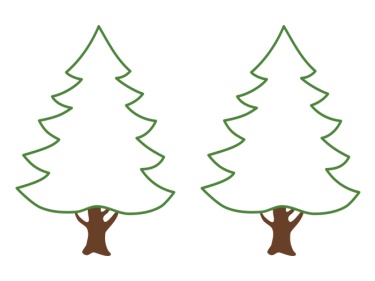 Елки отличаются количеством шишек: на первой – 3, на второй – 5.Сравнивать и классифицировать изображенные предметы и геометрические фигуры по заданным критериям. Устанавливать закономерности и использовать их при выполнении заданий. II. Сообщение темы урока. Определение целей урока.Организует формулирование темы урока учащимися, постановку учебной задачи. Уточняет понимание учащимися поставленной темы и целей урока.- Сегодня на уроке мы будем считать предметы.-Определять цели урока, используя опорные слова.Формулируют тему урока, ставят учебную задачу. Обсуждают тему урока.-Сегодня на уроке мы …Строить речевое высказывание в устной форме.III. Открытие нового знания, способа действия. Задание № 1. (стр. 30)Организует работу по открытию нового знания, обеспечивает контроль за выполнением задания. - Рассмотрите рисунки. Подберите к каждому рисунку подходящее число.- На каких рисунках изображены парные предметы?-Какие числа обозначают число предметов на этих рисунках?-Как расположены эти числа?Выполняют задания по учебнику, отвечают на вопросы, высказывают своё мнение.Подбирают к каждому рисунку подходящее число. - На рисунках изображены парные предметы: лыжи, коньки, варежки, перчатки.- на этих рисунках число предметов обозначают числа:, 2,4,6,8.-эти числа в ряду чисел расположены в порядке возрастания.Планировать решение учебной задачи; выстраивать алгоритм действий, выбирать действия в соответствии с поставленной задачей. Приводить убедительные доказательства в диалоге, проявлять активность во взаимодействии. Письмо цифры 5: ориентация на точку - начало движения, направление, пересчет клеток, пошаговый самоконтроль: сравнение образца и получаемого изображения.Моделировать цифры из проволоки и с помощью рисунков (геометрических фигур).Преобразовывать модели в соответствии с содержанием учебного материала и поставленной учебной целью. Осуществлять контроль по результату.Задание № 2. (стр. 30)-В правильном ли порядке записаны числа, которые называют при счете?-В первом случае правильно записаны числа, которые называют при счете.Планировать решение учебной задачи; выстраивать алгоритм действий, выбирать действия в соответствии с поставленной задачей. Приводить убедительные доказательства в диалоге, проявлять активность во взаимодействии. Письмо цифры 5: ориентация на точку - начало движения, направление, пересчет клеток, пошаговый самоконтроль: сравнение образца и получаемого изображения.Моделировать цифры из проволоки и с помощью рисунков (геометрических фигур).Преобразовывать модели в соответствии с содержанием учебного материала и поставленной учебной целью. Осуществлять контроль по результату.Задание № 3. (стр. 30)- Сколько предметов на первом рисунке?-Составьте из них пары. - Сколько предметов на втором рисунке?-Составьте из них пары.-На первом рисунке 7 предметов. Из них можно составить три пары.-На втором рисунке 6 предметов. Из них можно составить три пары.Планировать решение учебной задачи; выстраивать алгоритм действий, выбирать действия в соответствии с поставленной задачей. Приводить убедительные доказательства в диалоге, проявлять активность во взаимодействии. Письмо цифры 5: ориентация на точку - начало движения, направление, пересчет клеток, пошаговый самоконтроль: сравнение образца и получаемого изображения.Моделировать цифры из проволоки и с помощью рисунков (геометрических фигур).Преобразовывать модели в соответствии с содержанием учебного материала и поставленной учебной целью. Осуществлять контроль по результату.Задание «Письмо цифры 5»- Отгадайте загадки:Он визжит, кричит, пищит,Маме с папой он дерзит.С розоватым пятачком, Хвост закручен крендельком.Пятерка братьев неразлучна.Им вместе никогда не скучно.Они работают пером, Пилою, ложкой, топором.На пяти проводахОтдыхает стая птах.На лесенке-стремянкеРазвешаны баранки.Щелк да щелк – пять да пять.Так мы учимся считать.-Какое число используется в этих загадках?Отгадывают загадки.-поросенок-пальцы-ноты-счеты-В этих загадках используется число 5.Планировать решение учебной задачи; выстраивать алгоритм действий, выбирать действия в соответствии с поставленной задачей. Приводить убедительные доказательства в диалоге, проявлять активность во взаимодействии. Письмо цифры 5: ориентация на точку - начало движения, направление, пересчет клеток, пошаговый самоконтроль: сравнение образца и получаемого изображения.Моделировать цифры из проволоки и с помощью рисунков (геометрических фигур).Преобразовывать модели в соответствии с содержанием учебного материала и поставленной учебной целью. Осуществлять контроль по результату.Задание «Письмо цифры 5»-Сегодня на уроке будем считать и учиться правильно писать цифру 5.-На что она похожа?Заранее подготовленные ученики читают стихотворения.Это - фокусник-пятерка.Вы за ней следите зорко.Кувыркнется - раз и два! –Обернется цифрой два.По бумаге цифра пять.Радостно пошла плясатьРуку вправо протянула,Ножку просто изогнула.Планировать решение учебной задачи; выстраивать алгоритм действий, выбирать действия в соответствии с поставленной задачей. Приводить убедительные доказательства в диалоге, проявлять активность во взаимодействии. Письмо цифры 5: ориентация на точку - начало движения, направление, пересчет клеток, пошаговый самоконтроль: сравнение образца и получаемого изображения.Моделировать цифры из проволоки и с помощью рисунков (геометрических фигур).Преобразовывать модели в соответствии с содержанием учебного материала и поставленной учебной целью. Осуществлять контроль по результату.Задание «Письмо цифры 5»Учитель демонстрирует   таблицу написания цифр. (электр. прил.)- Рассмотрите, как пишут цифру 5, обозначающую число пять. Объясните, как правильно писать цифру 5.Объяснение.Начинаем писать наклонную палочку немного правее середины верхней стороны клетки, ведем ее чуть наклонно, не доводя до середины клетки, затем пишем правый полуовал. Сверху от палочки пишем горизонтальную палочку и ведем ее вправо до вершины верхнего правого угла. Учатся писать цифру пять. Ориентируются на точку начала движения, на стрелку, указывающую направление движения. Копируют заданное изображение (5) на клетчатой части листа.Этапы работы: точка - начало движения, направление, пересчет клеток, пошаговый самоконтроль: сравнение образца и получаемого изображения.Планировать решение учебной задачи; выстраивать алгоритм действий, выбирать действия в соответствии с поставленной задачей. Приводить убедительные доказательства в диалоге, проявлять активность во взаимодействии. Письмо цифры 5: ориентация на точку - начало движения, направление, пересчет клеток, пошаговый самоконтроль: сравнение образца и получаемого изображения.Моделировать цифры из проволоки и с помощью рисунков (геометрических фигур).Преобразовывать модели в соответствии с содержанием учебного материала и поставленной учебной целью. Осуществлять контроль по результату.IV. Включение нового знания.Задание №4 (стр. 31)Организует беседу, помогает сделать вывод. Уточняет и расширяет знания учащихся по теме урока.- По каким признакам фигуры разделили на две группы на первой карточке?-Сколько фигур в каждой группе?-По каким признакам фигуры разделили на две группы на второй карточке?-Сколько фигур в каждой группе?-По каким признакам  можно разделили фигуры на третьей карточке?-Сколько фигур в каждой группе?Отвечают на вопросы учителя, высказывают свои мнения и предложения. Уточняют и расширяют свои знания по теме урока.-на первой карточке разделили фигуры по размеру.-Получили 3 фигуры больших, маленьких – 6.-на второй по цвету.-Получили желтых – 7, красных-2.-На третьей карточке – по форме.- Получим кругов -4, квадратов – 5.Выполнять анализ условия задачи (восстановление условия по рисунку, схеме, краткой записи). Конструировать геометрические фигуры из заданных частей. Достраивать часть до заданной геометрической фигуры; мысленно делить геометрическую фигуру на части.Задание №5 (стр. 31)-Как изменяется число клеток в фигурах?-Сколько клеток в квадрате?-Закрасьте 9 клеток так, чтобы получился квадрат.-Число клеток в фигурах увеличивается.- В квадрате 4 клетки.Закрашиваются 9 клеток так, чтобы получился квадрат.Выполнять анализ условия задачи (восстановление условия по рисунку, схеме, краткой записи). Конструировать геометрические фигуры из заданных частей. Достраивать часть до заданной геометрической фигуры; мысленно делить геометрическую фигуру на части.Задание №6 (стр. 31)-Составьте узор, соблюдая требования.-Сколько треугольников? Квадратов?Составляют узор, соблюдая требования.	…-В узоре три треугольника, три квадрата.Выполнять анализ условия задачи (восстановление условия по рисунку, схеме, краткой записи). Конструировать геометрические фигуры из заданных частей. Достраивать часть до заданной геометрической фигуры; мысленно делить геометрическую фигуру на части.Задание №7 (стр. 31)-Двигайся по стрелке и записывай из таблицы числа, которые показаны точками.-Назови числа, которые вы записали.-Как расположены они в ряду чисел?Составляют записи по условию.1)1,2,3,4,5,6,7,8,9.2)2,4,6,8.3)1,3,5,7,9.Данные числа расположены в ряду чисел в порядке возрастания.Выполнять анализ условия задачи (восстановление условия по рисунку, схеме, краткой записи). Конструировать геометрические фигуры из заданных частей. Достраивать часть до заданной геометрической фигуры; мысленно делить геометрическую фигуру на части.Работа в тетради.-Выполните по образцу узор в тетради в клетку.Работают самостоятельно по образцу.Выполнять анализ условия задачи (восстановление условия по рисунку, схеме, краткой записи). Конструировать геометрические фигуры из заданных частей. Достраивать часть до заданной геометрической фигуры; мысленно делить геометрическую фигуру на части.V. Итог урока.Рефлексия.Оценка результатов выполнения заданий на уроке. Организация подведения итогов урока обучающимися.-Что нового узнали на уроке?- Кто считает, что ему все удалось – поднимите солнышко, солнце и тучку – если некоторые вопросы вызвали затруднения. Отвечают на вопросы. Определяют свое эмоциональное состояние на уроке. Проводят самооценку, рефлексию.Выражать доброжелательность и эмоционально-нравственную отзывчивость.